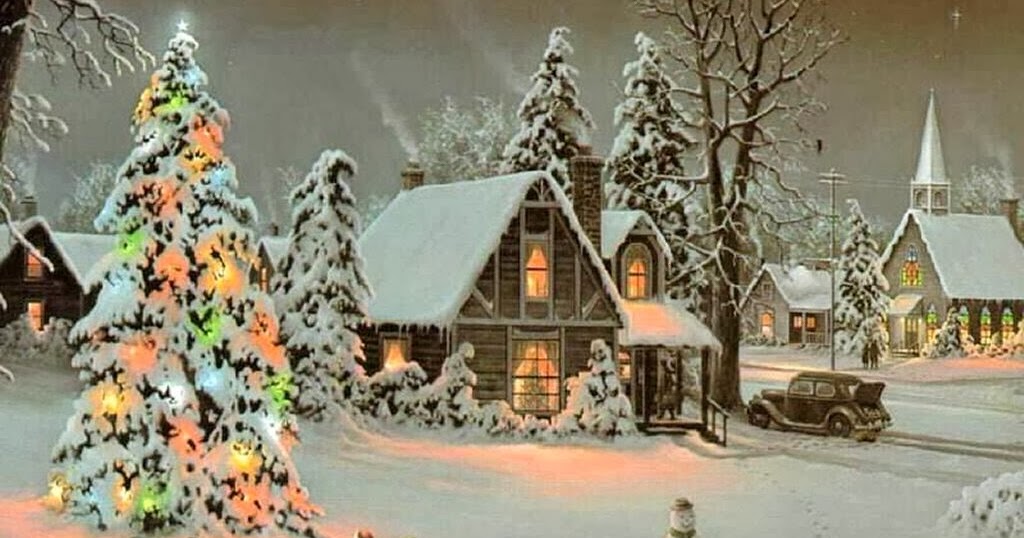                                                                  Коледна  празнична  оферта                                    23  – 27 декември 2020г.                            3 нощувкиКоледният пакет включва:3 нощувки 3 закуски;1 вечери на сет меню (салата, основно ястие, 50 мл ракия, минерално вода) ;1 традиционна вечеря за бъдни вечер (постни ястия);1 Празнична Коледна вечеря на 25.12. (салата, основно, десерт, 50 мл ракия, минерална вода, безалкохолно);За дете до 4 г. ползващо редовно легло за нощувка 10 лв на вечер, хранене  с доплащане на свободна консумация по избор на родителите.Резервации и заплащане: - резервациите се извършват на база заявка по телефон 0884 531364 или e-mail l_manolov1966@abv.bg;- заплащане аванс 50 % от сумата по резервацията в срок до 5 дни след получаване на потвърждението;- доплащане до 100 % сума по резервацията на място в брой;Валидност на Коледната оферта: от 23.12.2020г до 26.12.2020г;Пакет 3 нощ.на човек НВСтая за двама, трима и студио за трима със самостоятелен санитарен възел135 лвСтудио за двама със самостоятелен санитарен възел145 лвСтая за двама, трима, четирима със общ санитарен възел 115 лвДете 4 – 12 години70 лв